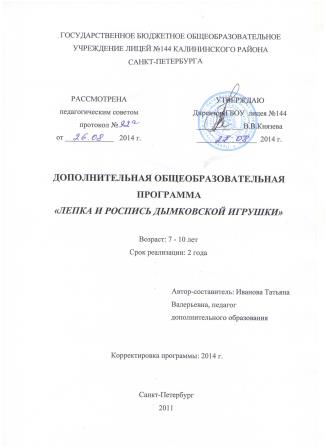 СОДЕРЖАНИЕПояснительная записка …………………………………………………3 стр.Учебно-тематическое  планирование первого года обучения ………..8 стр.Содержание тем первого года обучения ……………………………….9стр.Учебно-тематическое планирование второго года обучения ………..11стр.Содержание тем второго года обучения ………………..……………..12 стр.Методическое обеспечение ……………………………………….……13 стр.Список литературы ……………………………..………………...…….15 стр.ПОЯСНИТЕЛЬНАЯ ЗАПИСКАНи у кого не вызывает сомнения правильность высказывания, которое гласит: «Без прошлого - нет настоящего и будущего». Поэтому мы должны бережно сохранять наши народные традиции, традиции народного искусства, прославлять талант и мастерство русского народа. Многие виды прикладного искусства имеют многовековые истоки и остаются популярными. Роспись игрушки имеет свои традиции, свою историю. Основным видом деятельности детей младшего школьного возраста является игра. Именно поэтому народная игрушка – удачная площадка для воспитания у детей интереса и любви к народному творчеству, бережного отношения к традициям народа, формирования интереса к истокам русской культуры. Посредством продолжения знакомства с народным промыслом, у детей развивается художественный вкус, они учатся видеть красоту и выразительность образной передачи жизни в игрушках отдаленного прошлого и современности. Среди современных русских глиняных игрушек самой большой известностью и популярностью пользуется дымковская (в прошлом вятская) игрушка Название игрушки связано с местом изготовления - слободой Дымково (ныне - район г. Вятки). Промысел развивался от простых игрушек и свистулек к декоративной скульптуре. Программа «Лепка и роспись дымковской игрушки» является модифицированной программой. Программа «Лепка и роспись дымковской игрушки» имеет художественную направленность, соответствует средним возможностям детей начальной школы и предполагает общекультурный уровень освоения.Актуальность программы «Лепка и роспись дымковской игрушки» заключается в том, что она устраняет дефицит двигательной активности мелкой моторики, развивает мышечное чувство, пространственную ориентировку и координацию, а ведь потребность в движении - основная потребность человека, необходимая  основа его жизни и здоровья.Лепка формирует у детей культуру восприятия народных промыслов, умение выполнять работу, получать удовольствие от своей деятельности, уметь подарить свое изделие близким людям и друзьям.Лаконичный силуэт, пластическая линия, ритмическая организация элементов, цвет и композиция служат утверждению синтетичности, единства общего и конкретного в художественном образе и тем самым определяют отношение к искусству и миру в целом у детей. Общение с искусством дает ребенку положительно окрашенное эмоционально-ценностное содержание. Педагог может сформировать разновозрастные группы. Программа позволяет принимать участие в конкурсах, выставках различного уровня. Программа составлена с учетом названия объединения, индивидуальных особенностей детей, уровня их развития. Дети обретают уверенность в своих силах и получают возможность учиться друг у друга, общаться, обмениваться идеями и мнениями (это содержательное основание полноценного общения).Таким образом, занятия лепкой и росписью глиняных игрушек способствуют развитию основных личностных качеств детей, а работа с глиной укрепляет их здоровье.Целью программы является создание условий для художественного развития ребенка, его двигательных способностей, формирование навыков и умений правильной лепки и росписи глиняных изделий, получение радости от своей работы.Для достижения этих целей служат следующие задачи:1.ОбучающиеПознакомить детей с разными видами лепных работ нашей страны.Познакомить с техникой работы с глиной (брать нужное количество глины для определенных частей фигуры, уметь скреплять выполненные части изделия).Научить передавать элементы узора кистью, тычками, полосками, кольцами, кругами разной величины и цвета.2.Развивающие Развивать художественное восприятие, чувство ритма, цвета, творческие способности. Развивать глазомер.Углублять познания о народном декоративно-прикладном искусстве.3. ВоспитательныеВоспитывать волевые качества: выносливость, настойчивость, умение выполнять работу до конца.Воспитывать познавательную активность и интерес к занятиям лепкой и росписью работ, культурой общения в коллективе.Воспитывать любовь к народному искусству России. Дать возможность детям почувствовать себя народным мастером. Условия реализацииКурс ориентирован: на детей 7—10 летнего возрастаВ объединение осуществляется прием обучающихся по желанию, не имеющих медицинских противопоказаний. В объединении может заниматься любой ребенок, независимо от природных задатков и навыков. Возможен дополнительный набор по результатам собеседования.Продолжительность образовательного процесса по программе составляет 2 года, объем часов:Первый год обучения – 72 часа  (2 часа в неделю)Второй год обучения - 144 часа (4 часа в неделю).Наполняемость групп: 1 год – 15 человек;			      2 год - 12 человек Формы и методы проведения занятийСодержание разделов программы позволяет постепенно увеличивать активность детей без ущерба их физиологии.Программный материал изменяется за счет усложнения содержания учебных разделов.Если в первый год происходит начальное обучение новым движениям работы с глиной, с гуашью, об основах техники, то на второй год происходит углубленное изучение средств выразительности (пластика формы, связь назначения  предмета и его украшений, элементы узора, колориты, композиция).Основной формой обучения являются  групповая и индивидуальная.Форма проведения занятий: занятие-игра, конкурс, беседа, викторина, творческая мастерская.Ожидаемые результаты и способы определения результативностиК концу освоения программы дети должны:владеть глиной, кистью, стекой, палитрой, уметь составлять нужные цвета гуаши с клеем П.В.А;развивать глазомер (брать нужное количество глины, краски, составлять узор в нужном месте);уметь скреплять отдельные части глиняной фигуры, грунтовать работу.уметь передавать элементы узора в нужном месте;владеть глиной, составлять нужные цвета гуаши с клеем;Уметь составлять из 2-ух – 3-х предметов композицию;Знать, как соединить части лепки шликером и водой;Знать закономерность расположения узора на изделии;Формы подведения итоговФорма и способы проверки  результативности:Программа предусматривает входную, промежуточную и итоговую аттестацию результатов обучения детей. В начале года проводится входная аттестация, которая проводится в виде беседы и игры «Удиви меня». Промежуточная аттестация проводится в виде текущего контроля в течение всего учебного года. Итоговый контроль проводится в конце года обучения с целью определения степени достижения результатов обучения и получения сведений для совершенствования программы и методов обучения.Способом проверки результата обучения являются повседневное систематическое наблюдение за обучающимися, собеседование и, на основании этого, анализ деятельности воспитанников. Заполняется диагностическая карта «Мониторинг образовательного уровня воспитанников». Это позволяет определить степень самостоятельности обучающихся и их интереса к занятиям, уровень культуры. Результатом итоговой аттестации является создание творческой работы и представление ее на выставки детского творчества различных уровней.УЧЕБНО-ТЕМАТИЧЕСКИЙ ПЛАН ПЕРВОГО ГОДА ОБУЧЕНИЯСОДЕРЖАНИЕПЕРВОГО ГОДА ОБУЧЕНИЯ1. Комплектование. Набор группы2. Вводное занятие Теория.- инструкция по технике безопасности (правила поведения и техника безопасности при работе с глиной и красками),- разговор о дисциплине, правилах работы и обязанностях учеников. Требования к внешнему виду (халатик или передник, нарукавники, прическа)Знакомство с содержанием курса обучения по предмету лепки и росписи. История дымковской, тверской, филимоновской, каргопольской игрушек.Практика. Игра «Удиви меня»3. Подготовительные работы Теория. Пластические свойства глины, правила гигиены при работе с глиной. Правила пользования глиной (раскатывать в ладонях, пользоваться скалкой, стекой, делать полые изделия). Выполнение простейших приёмов лепки. Лепка игрушек из шариков, цилиндров, «колбасок». Способы превращения деталей в ручки, ушки, туловища, рожки и т.Д. Соединение деталей игрушек, обучение прочности изготовления, создание единого целого.Практика. Лепка дымковской игрушки «Грибы с листиком»4. Лепка и роспись простых дымковских игрушекТеория. История дымковской игрушки. Формы и технологии изготовления. Дымковские мастерицы. Классификация народных промыслов. Узнавание изделия дымковской игрушки.Практика. Обучение техники выполнения работ:Роспись «Грибы с листиком».Лепка и роспись дымковских игрушек: «Уточка», «Свинка», «Собачка», «Сувенир к Новому году»,«Генерал», «Сувенирная корзинка», свистулек «Петушок».5. Развитие творчества.Теория. Коллекции. Значение дымковской игрушки. Создание и использование собственных узоров, смешивание красок.Практика. Создание творческих проектов «Моя сказочная игрушка»«Лошадка», «Петушок», «Корова», «Козлик»,«Кошка».6. Итоговое занятие.Практика. Защита проекта «Моя сказочная игрушка»Контроль осуществляется в форме опроса, оценки выполнения работ детей.К концу первого года обучения учащиеся должны знатьСодержание дымковской игрушки, как ею пользоваться.Знать средства выразительности изготовления дымковской игрушки (пластика формы, элементы узора, колорит).К концу освоения программы дети должны уметьвладеть глиной, кистью, стекой, палитрой, уметь составлять нужные цвета гуаши с клеем ПВА;развивать глазомер (брать нужное количество глины, краски, составлять узор в нужном месте);уметь скреплять отдельные части глиняной фигуры, грунтовать работу;уметь передавать элементы узора в нужном месте.УЧЕБНО-ТЕМАТИЧЕСКИЙ ПЛАН 
ВТОРОГО ГОДА ОБУЧЕНИЯСОДЕРЖАНИЕ 
ВТОРОГО ГОДА ОБУЧЕНИЯВводное занятиеТеория. Инструктаж по технике безопасности на занятиях. Правила внутреннего распорядка учебного кабинета. Требования к внешнему виду (халатик или передник, нарукавники, прическа). Правила техники безопасности при работе с глиной, кистями, красками. Из истории русского промысла «Дымковская игрушка» 2.• Подготовительные работы Теория. Правила пользования глиной (раскатывать в ладонях, пользоваться скалкой, стекой, делать полые изделия). Выразительные особенности лепки и росписи. Украшение предметов посредством ритма, чередования цвета и симметричного расположения элементов узора. Составление узоров на основе росписи некоторых видов народной игрушки, выделяя геометрические элементы росписи: овалы (мазок), кольцо, круг, точки, линии прямые широкие и тонкие, черточки; передача колорита росписи определенного вида, сочетания цвета, фона и элементов росписи. Составление узоров  на полосе, прямоугольнике, чередуя один-два элемента по форме, величине, цвету. Составление симметричного узора на квадрате, круге, выделяя кайму, углы, середину. Практика. Лепка и роспись дымковской игрушки «Колокольчик» с использованием скалки и стеков.3. Совершенствование мастерства в исполнении игрушки путем лепки более сложных работ по мотивам дымковской игрушки с усложненной лепкой, росписью и отделкой игрушки.Теория. Обучение техники выполнения работ. История создания жанровых композиций в дымковской игрушке. Применение элементов росписи в украшении разных видов изделий.Практика. Лепка и роспись дымковских игрушек «Индюк», «Змей  Горыныч», «Корова» , «Собака», «Лошадки», сувенира к Новому году, свистулек. 4. Развитие творчестваТеория. Коллекции. Значение дымковской игрушки. Создание и использование собственных узоров, смешивание красок. Приёмы лепки юбки-колокола - основы всех барынь. Лепка туловища, шеи, головы. Особенности соединения рук с туловищем, изгиб в локте. Лепка отдельных деталей (волосы, кокошник, муфта, сумочка, полотенце с хлебом, зонтик, птичка, ребёнок). Положение рук в зависимости от изготовленных деталей. Особенности соединения с головой кокошника, волос, серёг. Проявление творчества в выборе композиции, цвета элементов. Использование в росписи образцов дымковской игрушки из альбомов, репродукций, выставочных работ обучающихся.Практика. Лепка и роспись игрушек «Барыня с ребенком», «Мальчик с книгой», «Девочка с колокольчиком», «Мальчик с балалайкой», «Дед Мороз», «Барыня с веером», «Карусель», сувенирной корзинки, панно.5. Итоговое занятиеПрактика. Защита проектов «Новогодняя игрушка», «Моя любимая игрушка»: создание игрушки и сочинение сказочного рассказа.Контроль осуществляется в форме опроса, оценки выполнения работ детей.К концу второго года обучения учащиеся должны знать:историю создания жанровых композиций в дымковской игрушке.правила пользования глиной;выразительные особенности лепки и росписи;правила чередования ритма, цвета и симметричного расположения элементов узора.должны уметь:владеть глиной, кистью, готовить глину и краски для росписи;крепить детали фигуры изделия шликером или водой;скреплять части изделий, покрывать грунтовкой обожженные работы;уметь передавать элементы узора кистью, тычками в нужном месте.МЕТОДИЧЕСКОЕ ОБЕСПЕЧЕНИЕПрограмма «Лепка и роспись дымковской игрушки» основана на принципах природособразности, последовательности, наглядности, целесообразности, доступности и тесной связи с жизнью.Используемые методы: словесные: рассказ, беседа;наглядные: иллюстрации, образцы дымковской игрушки, выполненные обучающимися прошлых лет;репродуктивный;практический,– позволяют развивать специальные умения и навыки, подготавливающие руку ребенка к письму;– дают возможность почувствовать многоцветное изображение предметов, что влияет на полноту восприятия окружающего мира;– формируют эмоционально – положительное отношение к самому процессу лепки и рисования;– способствуют более эффективному развитию воображения, восприятия и, как следствие, познавательных способностей.Формы работы с детьми по ознакомлению с декоративно-прикладным искусствомБеседы.Рассматривание подлинных изделий народного искусства: народных игрушек - дымковских, богородских, филимоновских, каргопольских и др., иллюстраций, альбомов, открыток, таблиц.Выставки детских работ по декоративно-прикладному искусству в школе, районе, городе.Использование силуэтного моделирования.Экспериментирование с различными художественными материалами.Сочинение сказок, рассказов, историй о своих работах.Дидактические игры по мотивам народного творчества.Демонстрационный материал: иллюстрации по видам русской игрушки,видеофильм "Русские промыслы",презентации о народных промыслах: Животные из пластилина;Декоративное народное творчество;Дымковская игрушка;Дымковская сказочная страна.Презентации технологии изготовления дымковской игрушки:Лепка коня;Лепка животных;БарыняДракон.альбомы по народному творчеству,таблицы с элементами росписей, схемы поэтапного рисования различных видов росписей.Знакомя детей с одним из видов народного искусства, выделяют некоторые приемы, доступные детям данного возраста: • обобщенные способы лепки, быстрое выполнение отдельных элементов и скороспись (тычками), заполнение  пространства фигуры в определенной последовательности, выполняя сначала одинаковые элементы, затем остальные, потом украшения и т.д. Ритмичное заполнение формы одним цветом позволяет ребенку более четко выполнять элементы, при этом вырабатываются навыки и темп рисования.Методические требования к проведению занятийТемы должны подбираться с учетом подготовленности группы детей.Правильно и заранее подготовить глину, оборудование для занятий.Переход от простых форм к более сложным темам должен быть постепенным.Работа на занятиях лепкой может быть фронтальной, групповой и индивидуальной, чтобы добиться качественного выполнения работ.Таким образом, знакомство детей с народным декоративно – прикладным искусством позволяет показать особенности и традиции каждого вида, вариативность узоров, некоторые приемы мастерства и пробуждает желание применить полученные знания, умения, развить творческие способности.СПИСОК ЛИТЕРАТУРЫДЛЯ ПЕДАГОГАВеличкина Г. А., Шпикалова Т.Я. Дымковская игрушка. – М., 2004г.Горичева В. С., Нагибина М.И. Сказку сделаем из глины, теста, снега, пластилина. - Ярославль : Академия развития, 1998г. Грибовская А. Детям о народном искусстве. – М. : Просвещение, 2001г.Дьяконов А. Дымковские, глиняные, расписные. - Л,1965г.Нехотина Ярмарка. Волшебные картинки.- М. :Горизонт, 1990 гМенчикова Н.Н. Вятские народные промыслы и ремесла: история и современность.- Издательство: "О-Краткое", 2010 г.http://www.1-kvazar.ru/u_dymka.htmhttp://dymka.teploruk.ru/article/rospis.htmlСПИСОК ЛИТЕРАТУРЫДЛЯ ДЕТЕЙГулыга Лена Пестрый хоровод. – М. : Малыш,1989г.Дымковская игрушка для детей 5-7 лет. ХудожникТрушева Л.В. Серия карапуз, 2002.Дымковская игрушка. Знакомство с промыслами и ремеслами. Художник Носова Т. Серия «Город мастеров» ,2001.Дымковская игрушка. Рабочая тетрадь по основам народного искусства для детей 6-8 лет. Шпикалова т.я. Величко Г.А.Крупин В. Дымка. - М. : Малыш,1988г.№Наименование раздела Количество часовКоличество часовКоличество часов№Наименование раздела теорияпрактикавсегоКомплектование41Введение2242Подготовительные работы3363Лепка и роспись простых дымковских игрушек324274Развитие творчества324275Итоговое занятие44Итого115772№Наименование разделаКоличество часовКоличество часовКоличество часов№Наименование разделатеорияпрактикавсего1Вводное занятие1122Подготовительные работы66123Совершенствование мастерства в исполнении игрушки путем лепки более сложных работ по мотивам дымковской игрушки с усложненной лепкой, росписью и отделкой игрушки.654604Создание творческих проектов660665Итоговое занятие44                                                 Итого22122144